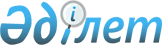 О внесении изменения в решение акима Колкентского сельского округа от 27 марта 2018 года № 194 "О переименовании улиц населенных пунктов Колкентского сельского округа Сайрамского района"Решение акима Колкентского сельского округа Сайрамского района Туркестанской области от 5 июля 2023 года № 141
      В соответствии со статьей 26 Законом Республики Казахстан от 6 апреля 2016 года "О правовых актах" аким Колкентского сельского округа РЕШИЛ:
      1. Внести в решение акима Колкентского сельского округа от 27 марта 2018 года № 194 "О переименовании улиц населенных пунктов Колкентского сельского округа Сайрамского района" (зарегистрировано в Реестре государственной регистрации нормативных правовых актов за № 4511) следующее изменение:
      подпункт 10) пункта 4 данного решения изложить в следующей редакции:
      "10) улицу Тастак - в улицу Алмазар.". 
      2. Настоящее решение вводится в действие по истечении десяти календарных дней после дня его первого официального опубликования.
					© 2012. РГП на ПХВ «Институт законодательства и правовой информации Республики Казахстан» Министерства юстиции Республики Казахстан
				
      Аким Колкентского сельского округа

У.Юлдашов
